			ПРЕСС-РЕЛИЗ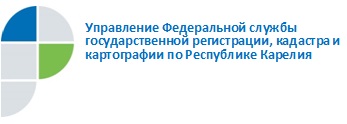 Целевые модели – для удобства заявителейВсё больше людей сегодня говорят о целевых моделях. Что это такое и для чего они нужны? Целевые модели – это совокупность обязательных целевых показателей, то есть статистических данных (сроки проведения процедур, их стоимость, количество процедур и т.д.), которые обеспечивают привлечение инвестиций в субъекты Российской Федерации. Таким образом, они способствуют установлению благоприятного инвестиционного климата в регионах страны. Согласно распоряжению Правительства РФ от 31.01.2017 N 147-р, разработаны 12 целевых моделей. Они направлены на поддержку инвестиционной деятельности, малого и среднего бизнеса, на повышение эффективности предоставления государственных услуг и качества государственного контроля.В Республике Карелия региональные органы власти при участии Управления Росреестра по Республике Карелия (далее – Управление) проводят мероприятия по внедрению двух целевых моделей: «Регистрация права собственности на земельные участки и объекты недвижимого имущества» и «Постановка на кадастровый учёт земельных участков и объектов недвижимого имущества».За 2018 год в сферах кадастрового учёта и регистрации права собственности обеспечены следующие благоприятные изменения:возросло количество заявлений о постановке на государственный кадастровый учёт с одновременной регистрацией прав, поданных в электронном виде;сократился предельный срок подготовки межевого и технического планов;для удобства граждан обмен информацией и документами между органами власти и местного самоуправления с целью предоставления услуг заявителям осуществляется преимущественно в электронном виде; постоянно увеличивается доля услуг по государственной регистрации прав в электронном виде для органов государственной власти и местного самоуправления; существенно снизилось количество приостановлений и отказов по представленным заявителями документам.В работе Управления по внедрению целевых моделей наблюдается положительная динамика: ряд фактических показателей превысили установленные целевые значения. Управление постоянно стремится к повышению качества предоставления государственных услуг, таким образом способствуя обеспечению инвестиционной привлекательности Республики Карелия.Материал подготовлен пресс-службой Управления Росреестра по Республике Карелия